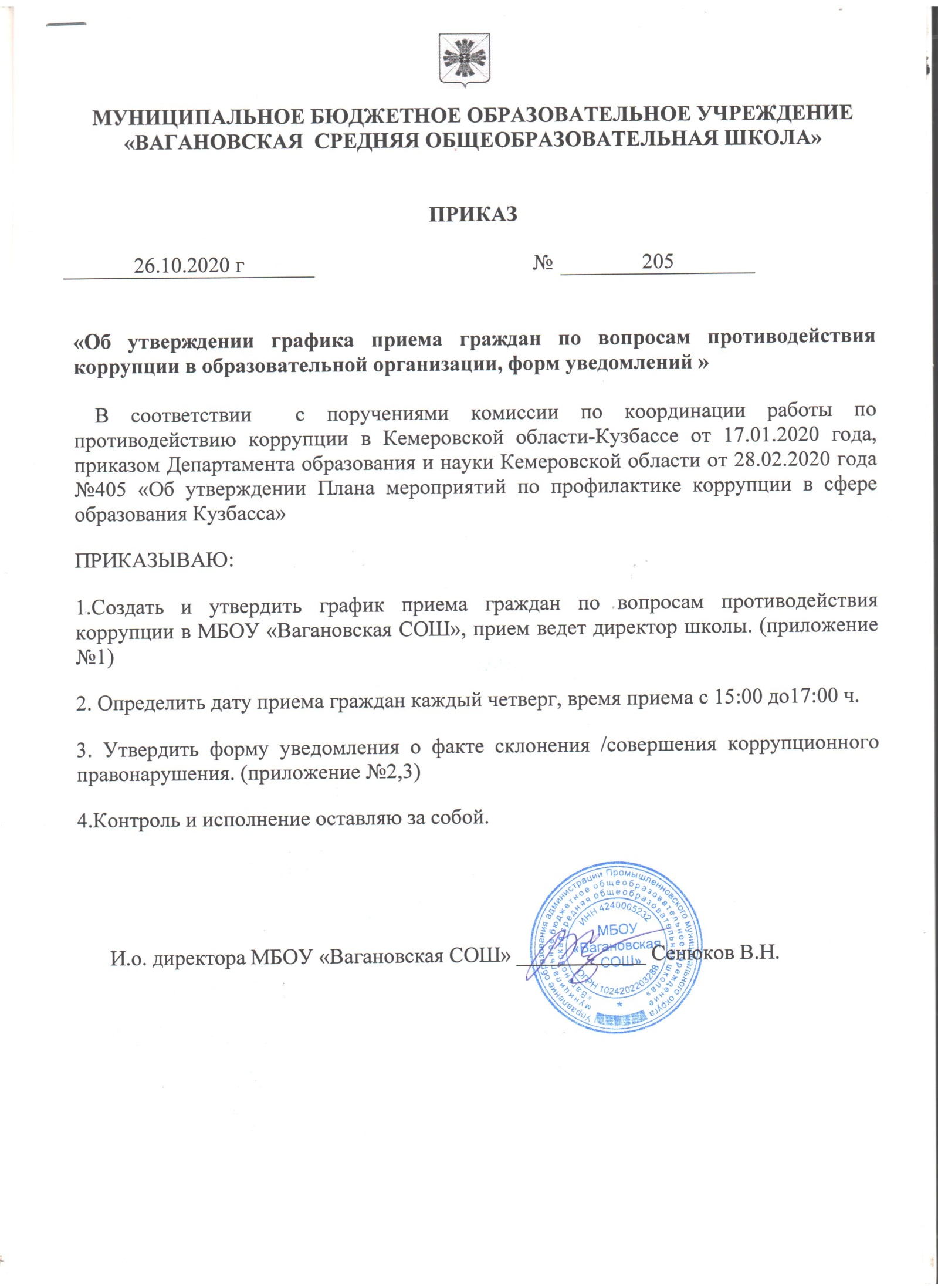 Приложение №1 к приказу №205 от 26.10.2020 г.График приема граждан по вопросам противодействия коррупцииПриложение №2 К приказу №205 от 26.10.2020 г. Форма уведомления о факте склонения к совершению коррупционного правонарушения_______________________________________(Должность представителя нанимателя (работодателя)_______________________________________(Ф.И.О.)_______________________________________( Ф.И.О. работника)_______________________________________(занимаемая должность)УВЕДОМЛЕНИЕВ соответствии со статьей 9 Федерального закона от 25.12.2008 N 273-ФЗ "Опротиводействии коррупции"я, _____________________________________________________________________,(Ф.И.О., замещаемая должность)настоящим уведомляю об обращении ко мне "____" ____________ 20___ г.Гражданина(ки)_________________________________________________________(Ф.И.О.) вцелях склонения меня к совершению коррупционных действий, а именно:________________________________________________________________________________________________________________________________________________________________________________________________________________________________________________________________________________________________________________________________  (перечислить, в чемвыражается склонение к коррупционным правонарушениям)Настоящим подтверждаю, что мною _____________________________________обязанность об уведомлении органов прокуратуры или других государственныхорганов выполнена в полном объеме.________________________ ___________________________________(дата) (подпись)Уведомление зарегистрированов журнале регистрации"___" _______________ 20 ____ № ____ ________________________________(подпись ответственного лица)Приложение № 3 к приказу №205 от 26.10.2020 г. Форма уведомления о факте совершения коррупционного правонарушения_______________________________________(Должность представителя нанимателя (работодателя)_______________________________________(Ф.И.О.)_______________________________________( Ф.И.О. работника)_______________________________________(занимаемая должность)УВЕДОМЛЕНИЕВ соответствии со статьей 9 Федерального закона от 25.12.2008 N 273-ФЗ "Опротиводействии коррупции"я, _____________________________________________________________________,(Ф.И.О., замещаемая должность)настоящим уведомляю о фактах совершения "____" ____________ 20____ г._______________________________________________________________________________,(Ф.И.О.)_______________________________________________________________________________(должность)_______________________________________________________________________________коррупционных правонарушений, а именно:________________________________________________________________________________________________________________________________________________________________________________________________________________________________________________( перечислить, в чем выражаются коррупционные правонарушения)Настоящим подтверждаю, что мною _____________________________________обязанность об уведомлении органов прокуратуры или других государственныхорганов выполнена в полном объеме.________________________ ___________________________________(дата) (подпись)Уведомление зарегистрированов журнале регистрации"___" _______________ 20 ____ № ____ ________________________________(подпись ответственного лица)№ФИОДолжностьДни приемаВремя приема1.Сафронов Анатолий МихайловичдиректорКаждый четверг15:00-17:00